Plan de clasePlan de clasePlan de clasePlan de clasePlan de claseNombre de docente:Escuela:CCT:Entidad:Fecha:Asignatura:Nivel:Grado:Bloque:No. de plan:Formación Cívica y ÉticaSecundaria Segundo11Tema:Tema:Tema:Tema:Tema:Identidad personal y cuidado de síIdentidad personal y cuidado de síIdentidad personal y cuidado de síIdentidad personal y cuidado de síIdentidad personal y cuidado de síAprendizajes esperados:Aprendizajes esperados:Aprendizajes esperados:Aprendizajes esperados:Aprendizajes esperados:Construye una postura crítica ante la difusión de información que promueven las redes sociales y medios de comunicación e influyen en la construcción de identidades.Construye una postura crítica ante la difusión de información que promueven las redes sociales y medios de comunicación e influyen en la construcción de identidades.Construye una postura crítica ante la difusión de información que promueven las redes sociales y medios de comunicación e influyen en la construcción de identidades.Construye una postura crítica ante la difusión de información que promueven las redes sociales y medios de comunicación e influyen en la construcción de identidades.Construye una postura crítica ante la difusión de información que promueven las redes sociales y medios de comunicación e influyen en la construcción de identidades.Objetivo educativo que se cubre del plan de estudios:Objetivo educativo que se cubre del plan de estudios:Objetivo educativo que se cubre del plan de estudios:Objetivo educativo que se cubre del plan de estudios:Objetivo educativo que se cubre del plan de estudios:Este recurso permitirá que el alumno:Fortalezca la identidad personal y colectiva a partir del reconocimiento de sí como persona digna y valiosa, capaz de prevenir y protegerse ante situaciones que atenten contra su integridad.Este recurso permitirá que el alumno:Fortalezca la identidad personal y colectiva a partir del reconocimiento de sí como persona digna y valiosa, capaz de prevenir y protegerse ante situaciones que atenten contra su integridad.Este recurso permitirá que el alumno:Fortalezca la identidad personal y colectiva a partir del reconocimiento de sí como persona digna y valiosa, capaz de prevenir y protegerse ante situaciones que atenten contra su integridad.Este recurso permitirá que el alumno:Fortalezca la identidad personal y colectiva a partir del reconocimiento de sí como persona digna y valiosa, capaz de prevenir y protegerse ante situaciones que atenten contra su integridad.Este recurso permitirá que el alumno:Fortalezca la identidad personal y colectiva a partir del reconocimiento de sí como persona digna y valiosa, capaz de prevenir y protegerse ante situaciones que atenten contra su integridad.Lo utilizo paraLo utilizo paraLo utilizo paraLo utilizo paraLo utilizo paraLo utilizo paraLo utilizo paraApoyar las competenciasActividades a realizarActividades a realizarActividades a realizarMateriales y recursos de apoyoMateriales y recursos de apoyoEvidencias de aprendizajeApoyar las competenciasActividades a realizarActividades a realizarActividades a realizarDidácticosTecnológicosEvidencias de aprendizajeCompetencia de la asignatura: Formación Cívica y ÉticaConocimiento y cuidado de sí mismoInicioPreguntar a los alumnos para qué son las redes sociales y qué se puede encontrar al utilizarlas.Preguntar si alguna vez han escuchado de los riesgos y precauciones que se deben tomar al utilizar redes sociales.Preguntar a los alumnos para qué son las redes sociales y qué se puede encontrar al utilizarlas.Preguntar si alguna vez han escuchado de los riesgos y precauciones que se deben tomar al utilizar redes sociales.n/an/aParticipación en clase.Competencia de la asignatura: Formación Cívica y ÉticaConocimiento y cuidado de sí mismoDesarrolloComenzar a dividir a los alumnos en grupos del mismo número de integrantes.A  cada grupo se le asigna uno de los capítulos de la lista de reproducción “Las aventuras de Wifi - Convive Digital” del canal VTR Chile.Los integrantes de cada grupo deben observar el video y discutir las siguientes preguntas entre ellos:¿Qué acciones peligrosas o riesgos se muestran en el video?¿Alguna vez has tenido una experiencia al navegar en la red como la mostrada en el video? ¿o conoces a alguien que la haya tenido?De acuerdo a lo visto en el video y en tu experiencia ¿Cómo identificar una situación de peligro?¿Sabes cómo actuar cuando te encuentras en una situación similar a la mostrada en el video?Se asignan 15 minutos para que los alumnos discutan sus puntos de vista y realicen un escrito donde muestren sus respuestas grupales.Se vuelven a formar equipos, ahora deben contar con al menos un integrante de los grupos originales y así, fungir como representantes.Los alumnos deberán compartir en los nuevos grupos las medidas que vieron en el video, así como experiencias y recomendaciones que dialogaron.Comenzar a dividir a los alumnos en grupos del mismo número de integrantes.A  cada grupo se le asigna uno de los capítulos de la lista de reproducción “Las aventuras de Wifi - Convive Digital” del canal VTR Chile.Los integrantes de cada grupo deben observar el video y discutir las siguientes preguntas entre ellos:¿Qué acciones peligrosas o riesgos se muestran en el video?¿Alguna vez has tenido una experiencia al navegar en la red como la mostrada en el video? ¿o conoces a alguien que la haya tenido?De acuerdo a lo visto en el video y en tu experiencia ¿Cómo identificar una situación de peligro?¿Sabes cómo actuar cuando te encuentras en una situación similar a la mostrada en el video?Se asignan 15 minutos para que los alumnos discutan sus puntos de vista y realicen un escrito donde muestren sus respuestas grupales.Se vuelven a formar equipos, ahora deben contar con al menos un integrante de los grupos originales y así, fungir como representantes.Los alumnos deberán compartir en los nuevos grupos las medidas que vieron en el video, así como experiencias y recomendaciones que dialogaron.Navegador de internet.Computadora o dispositivo móvilSerie de vídeos: Las aventuras de Wifi - Convive Digital, en el canal VTR Chile.Hoja con las respuestas del grupo.Competencia de la asignatura: Formación Cívica y ÉticaConocimiento y cuidado de sí mismoCierreSe reorganizan los grupos originales.El docente selecciona al azar a un miembro de cada grupo. Se le solicita que explique brevemente el contenido del video.Solicitar que cada alumno elabore una infografía en la que hagan recomendaciones para el uso de redes sociales.Preguntar a los alumnos por qué consideran que estas medidas son importantes.Se reorganizan los grupos originales.El docente selecciona al azar a un miembro de cada grupo. Se le solicita que explique brevemente el contenido del video.Solicitar que cada alumno elabore una infografía en la que hagan recomendaciones para el uso de redes sociales.Preguntar a los alumnos por qué consideran que estas medidas son importantes.n/an/aInfografía sobre las recomendaciones en el uso de redes sociales.Competencia para la vida:Competencias para el manejo de situacionesEl alumno debe plasmar en su infografía las situaciones y medidas de prevención de riesgo en el uso de redes sociales.El alumno debe plasmar en su infografía las situaciones y medidas de prevención de riesgo en el uso de redes sociales.n/an/aInfografía sobre las recomendaciones en el uso de redes sociales.Competencia para la vida:Competencias para el manejo de situacionesEl alumno debe plasmar en su infografía las situaciones y medidas de prevención de riesgo en el uso de redes sociales.El alumno debe plasmar en su infografía las situaciones y medidas de prevención de riesgo en el uso de redes sociales.Competencia para la vida:Competencias para el manejo de situacionesEl alumno debe plasmar en su infografía las situaciones y medidas de prevención de riesgo en el uso de redes sociales.El alumno debe plasmar en su infografía las situaciones y medidas de prevención de riesgo en el uso de redes sociales.Para el uso de TIC:Comunicación y colaboraciónCada alumno comparte su experiencia y lo visto en el video para exponerlo frente a otros integrantes.Cada alumno comparte su experiencia y lo visto en el video para exponerlo frente a otros integrantes.n/an/an/aPara el uso de TIC:Comunicación y colaboraciónCada alumno comparte su experiencia y lo visto en el video para exponerlo frente a otros integrantes.Cada alumno comparte su experiencia y lo visto en el video para exponerlo frente a otros integrantes.Para el uso de TIC:Comunicación y colaboraciónCada alumno comparte su experiencia y lo visto en el video para exponerlo frente a otros integrantes.Cada alumno comparte su experiencia y lo visto en el video para exponerlo frente a otros integrantes.Notas para el docenteNotas para el docenteNotas para el docenteNotas para el docenteNotas para el docenteNotas para el docenteNotas para el docenteLa lista de reproducción cuenta con videos cortos, de menos de un minuto, por lo que es importante asignar únicamente los que tienen mayor duración (alrededor de 4 minutos) pues en ellos se desarrolla un tema de forma completa.Cuidar que los alumnos utilicen los dispositivos móviles o equipos de cómputo únicamente para revisar el video que se les asignó.La lista de reproducción cuenta con videos cortos, de menos de un minuto, por lo que es importante asignar únicamente los que tienen mayor duración (alrededor de 4 minutos) pues en ellos se desarrolla un tema de forma completa.Cuidar que los alumnos utilicen los dispositivos móviles o equipos de cómputo únicamente para revisar el video que se les asignó.La lista de reproducción cuenta con videos cortos, de menos de un minuto, por lo que es importante asignar únicamente los que tienen mayor duración (alrededor de 4 minutos) pues en ellos se desarrolla un tema de forma completa.Cuidar que los alumnos utilicen los dispositivos móviles o equipos de cómputo únicamente para revisar el video que se les asignó.La lista de reproducción cuenta con videos cortos, de menos de un minuto, por lo que es importante asignar únicamente los que tienen mayor duración (alrededor de 4 minutos) pues en ellos se desarrolla un tema de forma completa.Cuidar que los alumnos utilicen los dispositivos móviles o equipos de cómputo únicamente para revisar el video que se les asignó.La lista de reproducción cuenta con videos cortos, de menos de un minuto, por lo que es importante asignar únicamente los que tienen mayor duración (alrededor de 4 minutos) pues en ellos se desarrolla un tema de forma completa.Cuidar que los alumnos utilicen los dispositivos móviles o equipos de cómputo únicamente para revisar el video que se les asignó.La lista de reproducción cuenta con videos cortos, de menos de un minuto, por lo que es importante asignar únicamente los que tienen mayor duración (alrededor de 4 minutos) pues en ellos se desarrolla un tema de forma completa.Cuidar que los alumnos utilicen los dispositivos móviles o equipos de cómputo únicamente para revisar el video que se les asignó.La lista de reproducción cuenta con videos cortos, de menos de un minuto, por lo que es importante asignar únicamente los que tienen mayor duración (alrededor de 4 minutos) pues en ellos se desarrolla un tema de forma completa.Cuidar que los alumnos utilicen los dispositivos móviles o equipos de cómputo únicamente para revisar el video que se les asignó.Recursos digitales para el aprendizajeRecursos digitales para el aprendizajeRecursos digitales para el aprendizajeRecursos digitales para el aprendizajeNombreNombreTipo de recursoTipo de recursoLas aventuras de Wifi - Convive Digital Las aventuras de Wifi - Convive Digital Serie de videos animadosSerie de videos animadosNivelAsignaturaGradoBloqueSecundariaFormación Cívica y ËticaDescripciónEs una serie de videos educativos de la cadena VTR Chile en los que se  tratan temas sobre convivencia digital, protección de datos, comportamiento en redes sociales y seguridad en internet. Es una serie de videos educativos de la cadena VTR Chile en los que se  tratan temas sobre convivencia digital, protección de datos, comportamiento en redes sociales y seguridad en internet. Es una serie de videos educativos de la cadena VTR Chile en los que se  tratan temas sobre convivencia digital, protección de datos, comportamiento en redes sociales y seguridad en internet. Aprendizaje esperadoAprender a detectar y prevenir riesgos en el uso de redes sociales y sitios en internet con el fin de lograr una mejor convivencia digital.Aprender a detectar y prevenir riesgos en el uso de redes sociales y sitios en internet con el fin de lograr una mejor convivencia digital.Aprender a detectar y prevenir riesgos en el uso de redes sociales y sitios en internet con el fin de lograr una mejor convivencia digital.RecomendaciónLa lista de reproducción está conformada por 39 videos de distinta duración (de 1 minuto hasta 4) por lo que se recomienda revisarlos para diferentes temáticas o sesiones.La lista de reproducción está conformada por 39 videos de distinta duración (de 1 minuto hasta 4) por lo que se recomienda revisarlos para diferentes temáticas o sesiones.La lista de reproducción está conformada por 39 videos de distinta duración (de 1 minuto hasta 4) por lo que se recomienda revisarlos para diferentes temáticas o sesiones.URLhttps://www.youtube.com/watch?v=Ydy2lwUnGIQ&list=PL83y3QEBLvcXhFmkUh-EJ9AlscWOliMFW https://www.youtube.com/watch?v=Ydy2lwUnGIQ&list=PL83y3QEBLvcXhFmkUh-EJ9AlscWOliMFW https://www.youtube.com/watch?v=Ydy2lwUnGIQ&list=PL83y3QEBLvcXhFmkUh-EJ9AlscWOliMFW Imagen miniatura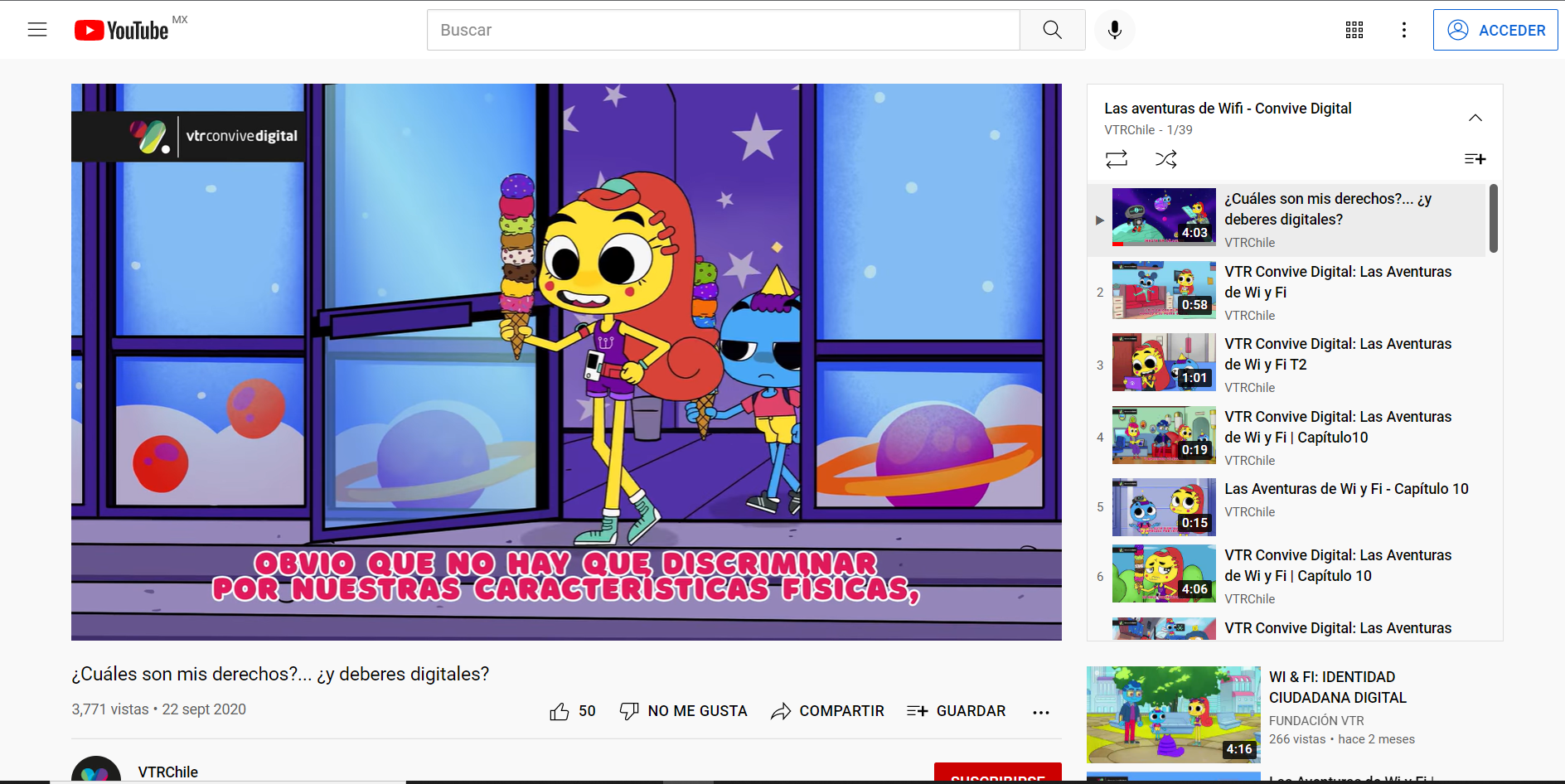 Requisitos técnicosConexión a internet. Los videos están  disponibles para computadoras o dispositivos móviles.Conexión a internet. Los videos están  disponibles para computadoras o dispositivos móviles.Conexión a internet. Los videos están  disponibles para computadoras o dispositivos móviles.Palabras claveFormación cívica y ética, Redes sociales, medios de comunicación.Formación cívica y ética, Redes sociales, medios de comunicación.Formación cívica y ética, Redes sociales, medios de comunicación.